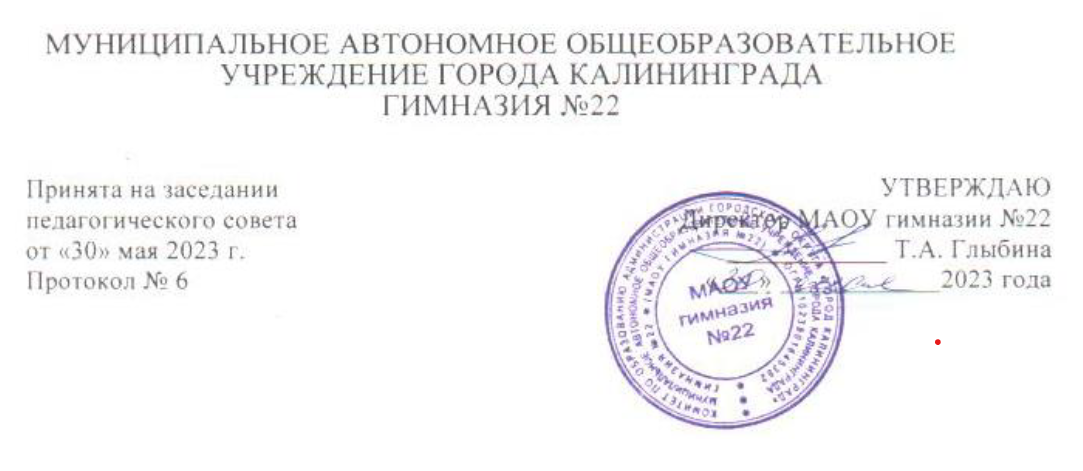 Дополнительная общеобразовательная общеразвивающая программа
технической направленности 
«Юный программист»
Возраст обучающихся: 1-4 классСрок реализации: 9 месяцев                                                                    г. Калининград- 2023 г.ПОЯСНИТЕЛЬНАЯ ЗАПИСКАОписание предмета, дисциплины которому посвящена программаПредметом робототехники как учебной дисциплины является формирование алгоритмического мышления и навыков программирования. Дополнительная образовательная программа «Юный программист» является прикладной, носит практико - ориентировочный характер и направлена на овладение воспитанниками основных приемов программирования. Обучение по данной программе создает благоприятные условия для интеллектуального и духовного воспитания личности ребенка, социально - культурного и профессионального самоопределения, развития познавательной активности и творческой самореализации учащихся.Дополнительная общеобразовательная общеразвивающая программа «Юный программист» имеет техническую направленность.Раскрытие ведущих идей, на которых базируется программаВедущая идея программы — это целенаправленный, нравственно обусловленный процесс подготовки подрастающего поколения к функционированию и взаимодействию в условиях демократического общества, к инициативному труду, к реализации прав и обязанностей, а также укрепления ответственности за свой нравственный и правовой выбор, за максимальное развитие своих способностей в целях достижения жизненного успеха. Развитие технического творчества детей рассматривается сегодня как одно из приоритетных направлений в педагогике. Современный этап развития общества характеризуется ускоренными темпами освоения техники и технологий. Непрерывно требуются новые идеи для создания конкурентоспособной продукции, подготовки высококвалифицированных кадров. Внешние условия служат предпосылкой для реализации творческих возможностей личности, имеющей в биологическом отношении безграничный потенциал. Становится актуальной задача поиска подходов, методик, технологий для реализации потенциалов, выявления скрытых резервов личности. Современная робототехника и программирование – одно из важнейших направлений научно- технического прогресса. Современное общество нуждается в высококвалифицированных специалистах, готовых к высокопроизводительному труду, технически насыщенной производственной деятельности. Дополнительное образование оказывает помощь учреждениям высшего образования в подготовке специалистов, умеющих изучать, проектировать и изготавливать объекты техники. С целью подготовки детей, владеющих знаниями и умениями современной технологии, повышения уровня кадрового потенциала в соответствии с современными запросами инновационной экономики, разработана и реализуется данная дополнительная общеразвивающая программа.Описание ключевых понятий, которыми оперирует автор программыПрограммирование – это наука, изучающая теорию и методы разработки, производства и эксплуатации программного обеспечения ЭВМ.Затраты на разработку, создание и эксплуатацию программ высоки и постоянно возрастают. До половины затрат на разработку программ требует ее отладка.Отладка программы - обнаружение ошибок в программе, их локализация и исправление.Методы отладкитестирование;верификация.Тестирование - выполнение программы вручную или на ЭВМ на контрольных примерах (тестах) с целью обнаружения ошибок или изучения механизма ее работы. Тест - исходные данные программы вместе с ожидаемым правильным результатом работы.Верификация - доказательство правильности программы в общем виде, по законам математики.Алгоритм - это описание последовательности операций, направленной на решение поставленной задачи. Основное свойство алгоритма – дискретность.Процесс решения задачи представляется в виде последовательности шагов - операций.Операция - действие конечной продолжительности над некоторыми объектами. Операнд - объект, участвующий в операции. Оператор - это описание операции. Алгоритм состоит из операторов.Процесс–последовательность операций при выполнении алгоритма для конкретных исходных данных. Процессор - исполнитель алгоритма (процесса).Алгоритмический язык - система обозначений для записи алгоритмов. Направленность программыДополнительная общеобразовательная общеразвивающая программа (далее Программа) «Юный программист» имеет техническую направленность.Уровень освоения программыУровень освоения программы – базовый.Актуальность образовательной программыАктуальность программы обусловлена тем, что программирование занимает одну из значительных ниш в современном мире. Это не просто способ заставить работать «железо», но и поставить себя на путь развития своих способностей. Изучение алгоритмизации и программирования связано с развитием целого ряда таких умений и навыков, которые носят общеинтеллектуальный характер и формирование которых – одна из приоритетных задач современного образования. Изучение программирования развивает мышление обучающихся, способствует формированию у них многих приемов умственной деятельности.Педагогическая целесообразность образовательной программыОвладевая навыками программирования, ребенок затрагивает и смежные сферы: логика, вычислительная математика, теория вероятности, а также и другие научные области: география, биология, физика, литература - в зависимости от интересов ребенка и выбора области развития собственного проекта. Когда у ребенка сформирован необходимый набор знаний и умений, выполнен ряд задач и упражнений по разным темам, он может, используя их, работать над собственным проектом. Это позволяет развивать творческие способности, проводить собственные исследования, работать в команде, и, что немаловажно, видеть результат собственной работы, вносить в неё коррективы и развивать её.Практическая значимость образовательной программыПрактическая значимость программы заключается в:-формировании и развитии творческих способностей обучающихся;-удовлетворении индивидуальных потребностей обучающихся в интеллектуальном развитии,-формировании культуры здорового и безопасного образа жизни;-выявлении, развитии и поддержке талантливых обучающихся,-профессиональной ориентации обучающихся;-создании и обеспечении необходимых условий для личностного развития, профессионального самоопределения;социализации и адаптации обучающихся к жизни в обществе. Программа направлена на:-формирование и развитие технических способностей обучающихся;-удовлетворение индивидуальных потребностей в интеллектуальном, нравственном, техническом развитии;-развитие интереса ребенка к информационным технологиям, техническому творчеству и поддержку детей, проявляющих интерес и определенные способности к техническому творчеству и информационным технологиям.Принципы отбора содержания образовательной программы.Принцип систематичности и последовательности в обучении требует, чтобы знания, умения и навыки формировались в системе, в определенном порядке, когда каждый элемент учебного материала логически связывается с другими, последующее опирается на предыдущее, готовит к усвоению нового. Принцип доступности – обучение строится на уровне реальных возможностей обучающихся, с избеганием интеллектуальных, физических, моральных перегрузок, отрицательно сказывающихся на их физическом и психическом здоровье. Принцип научности строится на интеграции науки и образовательной деятельности, определяющего органическую связь этих составляющих. Принцип активности субъектов образовательного процесса предполагает, что реализуется личностное взаимодействие субъектов, и проявляется во внедрении активных методов в оперативном учете индивидуальных особенностей личности, обеспечивает творческий характер деятельности. Принцип наглядности обеспечивается применением в образовательной деятельности разнообразных иллюстраций, различных красочных плакатов, карточек, видео, киноматериалов, слайдов. Принцип толерантности – основой является признание права на отличие. Проявляется в принятии другого человека таким, каков он есть, уважении другой точки зрения, понимании и принятии традиций, ценности и культуры представителей других танцевальных коллективов. Толерантность являет собой и основу педагогического общения учителя и обучающегося, сущность которого сводится к таким принципам обучения, которые создают оптимальные условия для формирования у обучающихся культуры достоинства, самовыражения личности, исключают фактор боязни неправильного ответа. Принцип гуманизации образовательного пространства через установление педагогического взаимодействия между учителем, обучающимися и членами их семей как важнейшее условие полноценного развития личности ребенка. Отличительные особенности программыОтличительная особенность заключается в том, что программа предусматривает создание вокруг ребенка положительной эмоциональной атмосферы (комфортной образовательной среды), способствующей раскрепощению обучающихся, активизирующей их технический потенциал. Программа носит ярко выраженный развивающий характер. Новые понятия и представления, обучающиеся приобретают в различных видах деятельности. Цель образовательной программы.Цель дополнительной общеразвивающей программы: формирование поколения, готового жить в современном информационном обществе, насыщенном средствами хранения, переработки и передачи информации на базе быстро развивающихся информационных технологий.Задачи дополнительной общеразвивающей программыОбразовательные:Развитие у школьников навыков решения задач с применением таких подходов к решению, наиболее типичных и распространенных в областях деятельности, традиционно относящихся к информатике:-применение формальной логики при решении задач — построение выводов путем применения к известным утверждениям логических операций «если — то», «и», «или», «не» и их комбинаций — «если...и…, то...»;
-алгоритмический подход к решению задач — умение планирования последовательности действий для достижения какой-либо цели, а также решения широкого класса задач, для которых ответом является не число или утверждение, а описание последовательности действий;-системный подход — рассмотрение сложных объектов и явлений в виде набора более простых составных частей, каждая из которых выполняет свою роль для функционирования объекта в целом; рассмотрение влияния изменения в одной составной части на поведение всей системы;-объектно-ориентированный подход — постановка во главу угла объектов, а не действий, умение объединять отдельные предметы в группу с общим названием, выделять общие признаки предметов этой группы и действия, выполняемые над этими предметами; умение описывать предмет по принципу «из чего состоит и что делает (можно с ним делать)».Развивающие:Расширение кругозора в областях знаний, тесно связанных с информатикой: знакомство с графами, комбинаторными задачами, логическими играми с выигрышной стратегией («начинают и выигрывают») и некоторыми другими. Несмотря на ознакомительный подход к данным понятиям и методам, по отношению к каждому из них предполагается обучение решению простейших типовых задач, включаемых в контрольный материал, т. е. акцент ставится на умении приложения даже самых простых знаний.Воспитательные:Развитие у обучающихся навыков решения логических задач и ознакомление с общими приемами решения задач — «как решать задачу, которую раньше не решали» — с ориентацией на проблемы формализации и создания моделей (поиск закономерностей, рассуждения по аналогии, по индукции, правдоподобные догадки, развитие творческого воображения и др.).Психолого-педагогические характеристики обучающихся, участвующих в реализации образовательной программы.Дополнительная общеобразовательная общеразвивающая программа предназначена для детей в возрасте 6 - 11 лет. Набор детей в объединение – свободный          Особенности организации образовательного процессаПрограмма объединения предусматривает индивидуальные, групповые, фронтальные формы работы с детьми. Состав групп 10-15 человек.Программа реализуется в рамках проекта «Губернаторская программа «Умная продленка» и является бесплатной для обучающихся. Группа формируется из числа учащихся 1-4 классов МАОУ гимназии №22.Формы обучения по образовательной программеФорма обучения – очная, возможно использование дистанционных (электронных) технологий. Режим занятий, периодичность и продолжительность занятийОбщее количество часов в год – 72 часа. Продолжительность занятий исчисляется в академических часах – 40 минут, между занятиями установлены 10-минутные перемены. Недельная нагрузка на одну группу: 2 часа. Занятия проводятся 1 раз в неделю.Объем и срок освоения образовательной программыСрок освоения программы – 9 месяцев.На полное освоение программы требуется 72 часа, включая индивидуальные консультации, экскурсоводческие практикумы, тренинги, посещение экскурсий.Основные методы обученияДля успешной реализации данной программы используются современные методы формы занятий, которые помогают сформировать у обучающихся устойчивый интерес к данному виду деятельности: 1. Словесные методы: рассказ, беседа, объяснение, работа с компьютером, метод примера. 2. Наглядные методы: просмотр фотографий, видеофильмов, картин, схем, плакатов, рисунков, макетов.3. Методы стимулирования и мотивации: формирование опыта эмоционально ценностных отношений у обучающихся; интереса к деятельности и позитивному поведению. 4. Методы создания положительной мотивации обучающихся: - эмоциональные: ситуации успеха, поощрение и порицание, познавательная игра, свободный выбор задания, удовлетворение желания быть значимой личностью; - волевые: предъявление образовательных требований, формирование ответственного отношения к получению знаний; информирование о прогнозируемых результатах образования. Основной технологией обучения по программе выбрана информационно-коммуникационная технология. Каждое занятие содержит теоретическую часть и практическую работу по закреплению материала. Занятие условно разбивается на 3 части, которые составляют в комплексе целостное занятие: 1 часть включает в себя организационные моменты, изложение нового материала, инструктаж, планирование и распределение работы для каждого обучающегося на данном занятии; 2 часть – практическая работа обучающихся (индивидуальная или групповая, самостоятельная или совместно с педагогом, под контролем педагога). Здесь происходит закрепление теоретического материала, отрабатываются навыки и приемы; формируются основные ценностные ориентиры; 3 часть посвящена анализу проделанной работы и подведению итогов. Это коллективная деятельность, состоящая из аналитической деятельности каждого обучающегося, педагога и всех вместе. Широко используется форма творческих занятий, которая придает смысл обучению. Это позволяет в увлекательной и доступной форме пробудить интерес обучающихся к решению задач технического характера.Планируемые результатыПрограмма предусматривает достижение следующих результатов образования:Личностные результаты:К личностным результатам освоения информационно-коммуникационных технологий как инструмента в учёбе и повседневной жизни можно отнести:-критическое отношение к информации и избирательность её восприятия;-уважение к информации о частной жизни и информационным результатам других людей;-осмысление мотивов своих действий при выполнении заданий с жизненными ситуациями;-начало профессионального самоопределения, ознакомление с миром профессий, связанных с информационно-коммуникационными технологиями.Метапредметные результаты:-определять и формулировать цель деятельности на занятии с помощью учителя;-проговаривать последовательность действий на занятии;-учиться высказывать своё предположение (версию);-учиться совместно с учителем и другими обучающимися давать эмоциональную оценку деятельности группы на занятии;-ориентироваться в своей системе знаний: отличать новое от уже известного;-делать предварительный отбор источников информации;-добывать новые знания: находить ответы на вопросы, используя различные источники информации;-перерабатывать полученную информацию:-делать выводы в результате совместной работы;-перерабатывать полученную информацию: сравнивать и группировать предметы и их образы.-донести свою позицию до других: оформлять свою мысль в устной и письменной речи (на уровне предложения или небольшого текста)-слушать и понимать речь других;-учиться выполнять различные роли в группе (лидера, исполнителя, критика).Предметные результаты:˗получать необходимую информацию об объекте деятельности, используя рисунки, схемы, эскизы, чертежи (на бумажных и электронных носителях);˗создавать, редактировать и сохранять тексты и изображения;˗осуществлять простейшие операции с файлами;˗запускать прикладные программы, редакторы, тренажёры;˗представлять одну и ту же информацию различными способами;˗осуществлять поиск, преобразование, хранение и передачу информации, используя указатели, каталоги, справочники, Интернет.Использовать приобретённые знания и умения в практической деятельности и повседневной жизни для:˗поиска, преобразования, хранения и применения информации (в том числе с использованием компьютера) для решения различных задач;˗использовать компьютерные программы для решения учебных и практических задач;˗соблюдения правил личной гигиены и безопасности приёмов работы со средствами информационных и коммуникационных технологий.Механизм оценивания образовательных результатовУровень теоретических знаний оценивается следующим образом: - Низкий уровень. Обучающийся знает фрагментарно изученный материал. Изложение материала сбивчивое, требующее корректировки наводящими вопросами. - Средний уровень. Обучающийся знает изученный материал, но для полного раскрытия темы требуются дополнительные вопросы. - Высокий уровень. Обучающийся знает изученный материал. Может дать логически выдержанный ответ, демонстрирующий полное владение материалом. Критерием, на основе которого осуществляется анализ практических результатов воспитания, социализации и саморазвития обучающихся, является динамика личностного развития обучающихся. Способом получения информации о результатах воспитания, социализации и саморазвития обучающихся является педагогическое наблюдение, которое проводится педагогами. Внимание педагогов сосредотачивается на следующих вопросах: какие прежде существовавшие проблемы личностного развития школьников удалось решить за минувший учебный год; какие проблемы решить не удалось и почему; какие новые проблемы появились, над чем далее предстоит работать педагогическому коллективу. Формы подведения итогов реализации образовательной программыКачество освоения пройденного материала может быть отслежено с помощью следующих форм контроля: - входной контроль: беседа, опрос, тестирование, анкетирование; -текущий контроль: педагогическое наблюдение, опрос, самостоятельная работа; -промежуточный контроль: самостоятельная работа, опрос, конкурс, защита проекта.Организационно-педагогические условия реализации образовательной программы.Качество реализации дополнительной общеобразовательной общеразвивающей программы «Юный программист» технической направленности обеспечивается за счет: - доступности, открытости, привлекательности для детей и их родителей (законных представителей) содержания программы; - наличия комфортной развивающей образовательной среды; - наличия качественного состава педагогических работников, имеющих среднее профессиональное или высшее образование, соответствующее профилю преподаваемого учебного материала; - применение современных педагогических технологий. Материально-технические условия. (обеспечение).Наличие комфортной образовательной среды включает в себя светлое удобное помещение - кабинет: - кабинет оборудован современной мебелью соответственно возрасту; - рабочее место педагога, оснащено компьютером с выходом в сеть ИНТЕРНЕТ; - рабочее место обучающихся оснащено ноутбуками; - демонстрационный комплекс, включающий в себя: мультимедийный проектор, экран, персональный компьютер; - принтер черно-белый; - ксерокс; - шкаф для хранения демонстрационного материала; - бумага офисная белая и цветная, ножницы с закругленными концами, линейки, простые карандаши и цветные, точилки, ручки шариковые. Информационное обеспечение реализации программыПрограммное обеспечение: Операционная система: Windows (XP или выше). Для работы с интернет-порталом необходим любой из перечисленных ниже браузеров: Internet Explorer; Mozilla Firefox; Google Chrome.Кабинет, соответствующий санитарным нормам СанПин.Пространственно-предметная среда (стенды, наглядные пособия и др.).Кадровые.Педагог дополнительного образования, реализующий данную программу, должен иметь высшее профессиональное образование или среднее профессиональное образование в области, соответствующей профилю кружка, без предъявления требований к стажу работы, либо высшее профессиональное образование или среднее профессиональное образование и дополнительное профессиональное образование по направлению «Образование и педагогика» без предъявления требований к стажу работы.Оценочные и методические материалыПедагогические технологии:-Технология личностно-ориентированного обучения способствует максимальному развитию индивидуальных познавательных способностей ребенка на основе использования имеющегося у него опыта жизнедеятельности. -Групповые технологии предполагают организацию совместных действий, коммуникацию, общение, взаимопонимание, взаимопомощь, взаимокоррекцию. -Технология коллективной творческой деятельности предполагает такую организацию совместной деятельности детей и взрослых, при которой все члены коллектива участвуют в планировании, подготовке, осуществлении и анализе любого дела. - Технология развивающего обучения – это такое обучение, при котором главной целью является не приобретение знаний, умений и навыков, а создание условий для развития психологических особенностей: способностей, интересов, личностных качеств и отношений между людьми. Применяются следующие формы контроля: Методы педагогического мониторинга: - наблюдение; - тестирование; - практическое задание; - опрос. Формы педагогического мониторинга:- занятия контроля знаний (текущая, тематическая, итоговая диагностика знаний, умений и навыков); - собеседования; - соревнования; - конкурсы и др. В течение учебного года обучающиеся принимают участие в конкурсах, викторинах по профилю обучения.Методическое обеспечениеДля успешной реализации данной программы используются современные методы и формы занятий, которые помогают сформировать у обучающихся устойчивый интерес к данному виду деятельности: 1. Словесные методы: рассказ, беседа, объяснение, работа с книгой, метод примера. 2. Наглядные методы: использование подлинных вещей; просмотр фотографий, видеофильмов, картин, схем, плакатов, рисунков, макетов. 3. Практические методы: выполнение рисунков.4. Методы стимулирования и мотивации: формирование опыта эмоционально ценностных отношений у обучающихся; интереса к деятельности и позитивному поведению. 5. Методы создания положительной мотивации обучающихся: - эмоциональные: ситуации успеха, поощрение и порицание, познавательная игра, свободный выбор задания, удовлетворение желания быть значимой личностью; -волевые: предъявление образовательных требований, формирование ответственного отношения к получению знаний; информирование о прогнозируемых результатах образования. Для реализации данной программы необходимы следующие комплексы: 1. Методические комплексы, состоящие: из информационного материала и конспектов; сообщений по темам программ; технологических и инструкционных карт; фотоальбомов с изделиями обучаемых; методических разработок и планов конспектов занятий; методических указаний и рекомендаций к практическим занятиям. 2. Материалы для контроля и определения результативности занятий: тесты, вопросники, контрольные упражнения; схемы и алгоритмы заданий, деловые и развивающие игры. 3. Развивающие и диагностирующие процедуры: тесты, психологические игры, кроссворды. 4. Дидактические материалы (демонстрационные и раздаточные). СОДЕРЖАНИЕ ПРОГРАММЫ1 год обучения (72 часа, 2 часа в неделю)Раздел 1. Вводное занятие. Знакомство с детьми. (1 ч.)Цель: данный раздел предполагает знакомство с воспитанниками.Раздел 2. «Здравствуй, класс компьютерный». (2 ч.)Цель:	знакомство	с	детьми.	Объяснение	правил поведения	в компьютерном	классе. Техника безопасности.Теория: должны знать правила поведения в компьютерном классе, технику безопасности. Практика: должны уметь вести себя в компьютерном классе, применять правила по технике безопасности.Тема 1, 2Правила поведения в компьютерном классе. Техника безопасности.Раздел 3. «Наш компьютер – верный друг». (21 ч.) Творческая работаЦель: познакомить детей с историей появления компьютера, с видами компьютеров, а также с основными устройствами компьютера. Научить детей работать с компьютерными развивающими играми.Теория: должны знать основные определения (клавиатура, мышь, пиктограммы), виды компьютеров, основные клавиши, основные действия при работе мышкой.Практика: должны уметь включать и выключать компьютер, работать с мышкой и клавиатурой.Тема 1, 2, 3, 4, 5, 6, 7, 8, 9, 10Когда появился компьютер. Какие бывают компьютеры. Применение компьютера. Компьютер и его основные устройства. Мышь.Пиктограммы.Клавиатура. Работа на клавиатуре. Работа с текстовым редактором Блокнот.Повторение по разделу: «Наш компьютер – наш друг».Самостоятельная работа по разделу: «Наш компьютер – верный друг».Раздел 4. Знакомство с возможностями графического редактора. Рисование. (21 ч.)Создание и раскрашивание рисунка при помощи графического редактора.Цель: познакомить детей с графическим редактором Paint. Научить детей создавать простейшие компьютерные рисунки.Теория: должны знать основные элементы интерфейса графического редактора, команду (отменить) для редактирования рисунка, команду (очистить) чтобы очистить рабочее поле, понятие моделирование, конструирование.Практика: должны уметь пользоваться инструментами, создавать компьютерные рисунки, открывать графический редактор Paint.Тема 1, 2, 3, 4, 5, 6, 7, 8 Графика.Раскрашивание компьютерных рисунков.Знакомство с инструментами для рисования.Создание простейших рисунков.Моделирование.Конструирование.Повторение по разделу: «Знакомство с возможностями графического редактора. Рисование».Самостоятельная работа по разделу: «Знакомство с возможностями графического редактора. Рисование».Раздел 5. «Мир, в котором мы живём». (13 ч.)Самостоятельная работаЦель: познакомить детей с понятием информация, с видами информации, со способами представления информации. Элементами логики: суждение истинное и ложное. С понятием множество.Теория: должны знать понятие информация, как человек получает информацию, виды информации, понятие множество.Практика: должны уметь отличать истинное суждение от ложного, сравнивать множества.Тема 1, 2, 3, 4, 5, 6, 7, 8, 9, 10, 11Информация вокруг нас.Как мы получаем информацию.Способы представления и передачи информации.Виды информации.Элементы логики. Суждение: истинное и ложное.Элементы логики. Сопоставление.Множества, его элементы.План и правила.Обобщение.Повторение по разделу: «Мир, в котором мы живём».Самостоятельная работа по разделу: «Мир, в котором мы живём».Раздел 6. Знакомство с ПервоЛогоСоздание анимированного рисункаЦель: познакомить детей с программой ПервоЛого.Теория: должны знать основные элементы интерфейса программы, их функции. Практика: должны уметь работать в программе ПервоЛого, создавать альбомы, анимации, уметь изменять вид черепашки, работать с закладками, должны уметь использовать в работе мультимедийные возможности, а также программировать.Тема 1, 2, 3, 4, 5Интерфейс программы. Мультимедийные возможности.Создание альбома.Анимации.Создание черепашки.Работа с закладками.Раздел 7. Промежуточная аттестация. Подведение итогов. (2 ч.)Цель: данный раздел предполагает проведение тестирования для проверки знаний, умений и навыков, приобретённых в течение учебного года. Теория: должны знать основные понятия.Практика: должны уметь применять полученные знания на практике, защита проектов.УЧЕБНЫЙ ПЛАНКАЛЕНДАРНЫЙ УЧЕБНЫЙ ГРАФИККАЛЕНДАРНЫЙ ПЛАН ВОСПИТАТЕЛЬНОЙ РАБОТЫ  Воспитательный компонент осуществляется по следующим направлениям организации воспитания и социализации обучающихся:1) гражданско-патриотическое2) нравственное и духовное воспитание;3) воспитание положительного отношения к труду и творчеству;4) интеллектуальное воспитание;5) здоровьесберегающее воспитание;6) правовое воспитание и культура безопасности;7) воспитание семейных ценностей;8) формирование коммуникативной культуры;9) экологическое воспитание.   Цель – формирование гармоничной личности с широким мировоззренческим кругозором, с серьезным багажом теоретических знаний и практических навыков, посредством информационно-коммуникативных технологий.   Используемые формы воспитательной работы: викторина, экскурсии, игровые программы, диспуты.  Методы: беседа, мини-викторина, моделирование, наблюдения столкновения взглядов и позиций, проектный, поисковый.   Планируемый результат: повышение мотивации к изобретательству созданию собственных конструкций; сформированность настойчивости в достижении цели, стремление к получению качественного законченного результата; умение работать в команде; сформированность нравственного, познавательного и коммуникативного потенциалов личности.КАЛЕНДАРНЫЙ ПЛАН ВОСПИТАТЕЛЬНОЙ РАБОТЫСПИСОК ЛИТЕРАТУРЫНормативные правовые акты:1. Федеральный закон «Об образовании в Российской Федерации» от 29.12.2012 № 273-ФЗ.2. Указ Президента Российской Федерации «О мерах по реализации государственной политики в области образования и науки» от 07.05.2012 № 599.3. Указ Президента Российской Федерации «О мероприятиях по реализации государственной социальной политики» от 07.05.2012 № 597.4. Приказ Министерства просвещения Российской Федерации от 27 июля 2022 года № 629 «Об утверждении Порядка организации и осуществления образовательной деятельности по дополнительным общеобразовательным программам».5. Постановление Главного государственного санитарного врача РФ от 28.09.2020 № 28 «Об утверждении санитарных правил СП 2.4.3648-20 «Санитарно-эпидемиологические требования к организации воспитания и обучения, отдыха и оздоровления детей и молодежи».6. Распоряжение Правительства Российской Федерации от 31.03.2022 года № 678-р «Об утверждении Концепции развития дополнительного образования детей до 2030 года».7. Приказ Министерства образования Калининградской области от 26 июля 2022 года № 912/1 «Об утверждении Плана работы по реализации Концепции развития дополнительного образования детей до 2030 года, I этап (2022 - 2024 годы) в Калининградской области и Целевых показателей реализации Концепции развития дополнительного образования детей до 2030 года в Калининградской области».Для педагога дополнительного образования:Григорьев Д. В., Степанов П. В. Внеурочная деятельность школьников. Методический конструктор. Пособие для учителя. – М.: Просвещение, 2010 г.;Матвеева Н. В., Цветкова М. С. Информатика. Программа для начальной школы, 2-4 классы. - М.: БИНОМ, Лаборатория знаний, 2012.Матвеева Н. В., Челак Е. Н., Конопатова Н. К., Панкратова Л. П. Информатика и ИКТ. 2-4 классы: методическое пособие. 2-е изд., испр. и доп.– М.: БИНОМ. Лаборатория знаний, 2013.Матвеева Н. В., Челак Е. Н.  Информатика: учебники для 2-4 классов/М.: Бином. Лаборатория знаний, 2013.Матвеева Н. В., Челак Е. Н.  Информатика: рабочие тетради для 2-4 классов: БИНОМ. Лаборатория знаний, 2013.Матвеева Н. В., Челак Е. Н.  Информатика: контрольные работы для 2-4 классов /М.: БИНОМ. Лаборатория знаний, 2013.Программы для общеобразовательных учреждений: Информатика, 2-11 классы.-2-е изд. – М.: БИНОМ, Лаборатория знаний, 2012.Сборник программ внеурочной деятельности: 1-4 классы/ под ред. Н. Ф. Виноградовой. – М.: Вентана Граф, 2011г. Журнал «Компьютерные инструменты в школе», подборка статей за 2010 г. «Основы робототехники на базе конструктора Lego Mindstorms NXT».Зайцев Ю.Е., Матвеев А.С., Фрадков А.Л., Шиегин В.В. Под ред. А.Л. Фрадкова, М.С. Ананьевского. СПб.: Наука, 2006.Для обучающихся и родителей:Матвеева Н. В., Челак Е. Н.  Информатика: учебник для 2 класса в 2 ч. Ч. 1, Ч. 2. - М.: Бином. Лаборатория знаний, 2013.Матвеева Н. В., Челак Е. Н.  Информатика: рабочая тетрадь для 2 класса. Ч.1, Ч.2. – М.: БИНОМ. Лаборатория знаний, 2013.Матвеева Н. В., Челак Е. Н.  Информатика: контрольные работы для 2 класса. Ч.1, Ч.2. – М.: БИНОМ. Лаборатория знаний, 2013.Интернет-ресурсы:ЭОР Единой коллекции к учебнику Н.В. Матвеевой и др. «Информатика», 1-4 классы (http://school-collection.edu.ru/)ЭОР Единой коллекции «Виртуальные лаборатории» 
(http://school-collection.edu.ru/catalog/rubr/473cf27f-18e7-469d-a53e-08d72f0ec961/?interface=pupil&class[]=45&subject[]=19)Авторская мастерская Н.В. Матвеевой (http://metodist.lbz.ru/authors/informatika/4/)Лекторий «ИКТ в начальной школе» (http://metodist.lbz.ru/lections/8/)Автор-составитель: Комарова Татьяна Александровна,                       учитель начальных классов



№п/пНазвание разделов, темКоличество часовКоличество часовКоличество часовФормы аттестации/контроля№п/пНазвание разделов, темВсегоТеорияПрактикаФормы аттестации/контроля1Раздел 1.Вводное занятие. Знакомство с детьми.11-Беседа2Раздел 2. Здравствуй, класс компьютерный.22-Тестирование1Правила поведения в компьютерном классе.11-Рефлексия2Техника безопасности.11-Рефлексия3Раздел 3. Наш компьютер – верный друг.211110Творческая работа1Когда появился компьютер.11-Рефлексия2Какие бывают компьютеры.11-Рефлексия3Применение компьютера.11-Рефлексия4Компьютер и его основные устройства.22-Рефлексия5Мышь.211Рефлексия6Пиктограммы.312Рефлексия7Клавиатура. Работа на клавиатуре.422Рефлексия8Работа с текстовым редактором Блокнот.312Рефлексия   9Повторение по разделу: «Наш компьютер – наш друг».312Рефлексия10Самостоятельная работа по разделу: «Наш компьютер – верный друг».1-1Рефлексия4Раздел 4. Знакомство с возможностямиграфического редактора. Рисование.21813Создание и раскрашивание рисунка при помощи графического редактора1Графика.312Рефлексия2Раскрашивание компьютерных рисунков.312Рефлексия3Знакомство с инструментами для рисования.413Рефлексия4Создание простейших рисунков.422Рефлексия5Моделирование.211Рефлексия6Конструирование.312Рефлексия7Повторение по разделу: «Знакомство с возможностями графического редактора. Рисование».211Рефлексия8Самостоятельная работа по разделу: «Знакомство с возможностями графического редактора. Рисование».1-1Рефлексия5Раздел 5. Мир, в котором мы живём.13103Самостоятельная работа1Информация вокруг нас.11-Рефлексия2Как мы получаем информацию.11-Рефлексия3Способы представления и передачи информации.11-Рефлексия4Виды информации.11-Рефлексия5Элементы логики. Суждение: истинное и ложное.11-Рефлексия6Элементы логики. Сопоставление.211Рефлексия7Множества, его элементы.211Рефлексия8План и правила.11-Рефлексия9Обобщение.11-Рефлексия10Повторение по разделу: «Мир, в котором мы живём».11-Рефлексия11Самостоятельная работа по разделу: «Мир, в котором мы живём».1-1Рефлексия6Раздел 6. Знакомство с ПервоЛого1055Создание анимированного рисунка1Интерфейс программы. Мультимедийные возможности.211Рефлексия2Создание альбома.211Рефлексия3Анимации.211Рефлексия4Создание черепашки.312Рефлексия5Работа с закладками.211Рефлексия7Раздел 7. Промежуточная аттестация. Защита проектов211ЗачётИтого:Итого:723834№ п/пРежим деятельностиДополнительная общеобразовательная общеразвивающая программа технической направленности «Юный программист»1.Начало учебного года 01 сентября 2023года2.Продолжительность учебного периода на каждом году обучения36 учебных недель3.Продолжительность учебной недели5-6 дней4.Периодичность учебных занятий2 раза в неделю5.Кол-во занятий в учебном году72 занятия6.Кол-во часов в учебном году72 часа7.Окончание учебного года20 мая 2024 года8.Период реализации программыс 01 сентября 2023 года по 20 мая 2024 года№п/пНазвание мероприятия,событияНаправления воспитательнойработыФормапроведенияСрокипроведения1Инструктаж по техникебезопасности при работе скомпьютерамиробототехническимконструктором, правилаповедения на занятияБезопасность и здоровыйобраз жизниВ рамкахзанятийСентябрь2Игры на знакомство икомандообразованиеНравственное воспитаниеВ рамкахзанятийСентябрь-май3Беседа о сохраненииматериальных ценностей,бережном отношении коборудованиюГражданско-патриотическоевоспитание, нравственноевоспитаниеВ рамкахзанятийСентябрь-май4Защита проектов внутригруппыНравственное воспитание,трудовое воспитаниеВ рамкахзанятийОктябрь-май5Участие в соревнованияхразличного уровняВоспитаниеинтеллектуально-познавательных интересовВ рамкахзанятийОктябрь-май6Беседа о празднике «Деньзащитника Отечества»Гражданско-патриотическое,нравственное и духовноевоспитание; воспитаниесемейных ценностейВ рамкахзанятийФевраль7Беседа о празднике «8 марта»Гражданско-патриотическое,нравственное и духовноевоспитание; воспитаниесемейных ценностейВ рамкахзанятийМарт8Открытые занятия дляродителейВоспитание положительногоотношения к труду итворчеству;интеллектуальноевоспитание; формированиекоммуникативной культурыВ рамкахзанятийДекабрь,май